                        Colegio  Américo Vespucio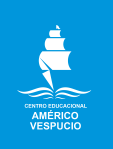                        Octavo básico.                       Artes Visuales                          /07/2020Artes visuales Octavo Básico.MATERIALES: ///////////res de apariencia en internet
Block de dibujoTijerasHojas de revistas con coloresPegamentoInstrucciones: Dibuja formas geométricas recorta papeles de colores en recuadros iguales utiliza 4 colores diferentesy pégalos en el orden como se muestra en la imagen.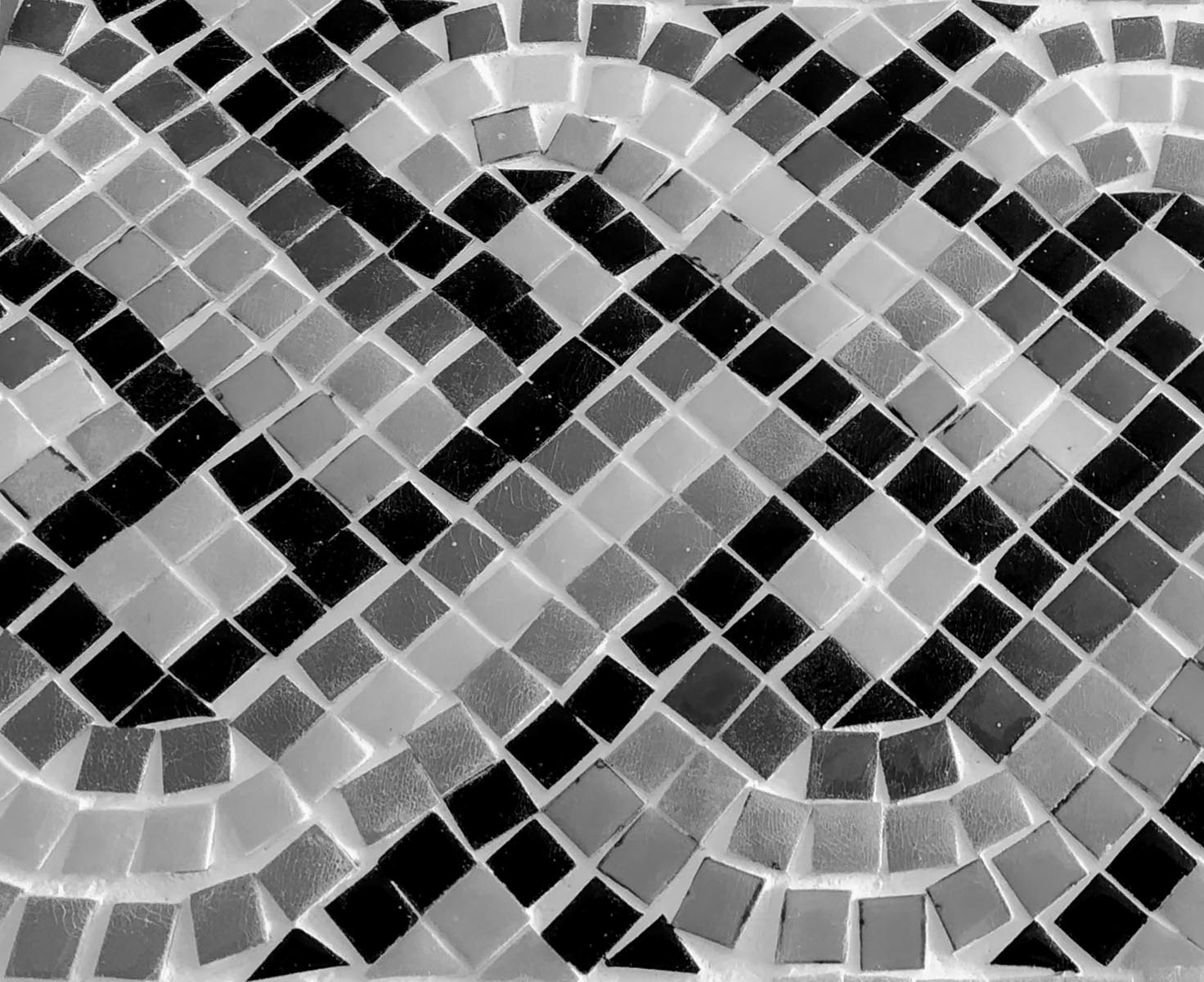 Al terminar:RECUERDA QUE DEBES GUARDAR TU TRABAJO EN TU CARPETA COMO EVIDENCIA PARA CUANDO VOLVAMOS A CLASES.TAMBIEN RECUERDA QUE SI TIENES DUDAS DEBES HACER CONSULTAS COMPARTE EL TRABAJO   ENVIANDO UNA FOTOGRAFÍA AL CLASSROOM DE ARTES VISUALES O AL CORREO:   pablo.aguilera@colegioamericovespucio.clNombreCursoFecha8°    /07/2020Objetivo de la guía: Realizar una obra pictórica basada en un paisaje chileno.(OA1) Crear trabajos visuales basados en la apreciación y el análisis de manifestaciones estéticas referidas a la relación entre personas, naturaleza y medioambiente, en diferentes contextos. 